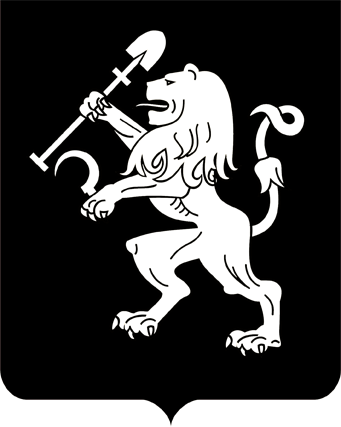 АДМИНИСТРАЦИЯ ГОРОДА КРАСНОЯРСКАПОСТАНОВЛЕНИЕО внесении изменения в постановление Главы города от 02.06.2009 № 188 В целях актуализации перечня организаций, осуществляющих свою деятельность на территории города Красноярска, на которых возможно трудоустройство осужденных к отбыванию наказания в виде        исправительных работ, руководствуясь ст. 41, 58, 59 Устава города Красноярска, ПОСТАНОВЛЯЮ:1. Внести изменение в приложение к постановлению Главы города от 02.06.2009 № 188 «Об определении мест для отбывания осужденными наказания в виде исправительных работ», дополнив таблицу строками 54–56 следующего содержания:2. Настоящее постановление опубликовать в газете «Городские новости» и разместить на официальном сайте администрации города.Глава города                                                                               В.А. Логинов06.06.2023№ 398«54ООО «СоюзЛифтМонтаж»(г. Красноярск, ул. 60 лет Октября, 152) (по согласованию)помощь при монтаже подъемно-транспортного оборудования (лифтов)55ЗАО Лыжный стадион «Ветлужанка» (г. Красноярск, ул. Елены Стасовой, 65) (по согласованию)благоустройство территории, уборка прилегающей территории и помещений, погрузочно-раз-грузочные работы56ООО УК «Новый город» (г. Красноярск, пр-кт 60 лет Образования СССР, 31, помещ. 230/1) (по согласованию)работы в сфере благоустройства (очистка территории от мусора, озеленение, земляные работы), работы по эксплуатации объектов жилищно-коммунального хозяйства (уборка придомовых территорий, чердачных и подвальных помещений, подъездов; санитарная очистка территорий и контейнерных площадок от мусора и твердых бытовых отходов; погрузочно-разгрузочные, строительные и малярные работы)»